СОСТОИТСЯ ОТКРЫТЫЙ ТУРНИР ПО ХОККЕЮ С ШАЙБОЙ, СРЕДИ ЛЮБИТЕЛЬСКИХ КОМАНД,ПОСВЯЩЕННЫЙ ПАМЯТИ А.Н.ИЛЬИНА (ПРИУРОЧЕН К ПРАЗДНОВАНИЮ ВСЕРОССИЙСКОГО ДНЯ ЗИМНИХ ВИДОВ СПОРТА)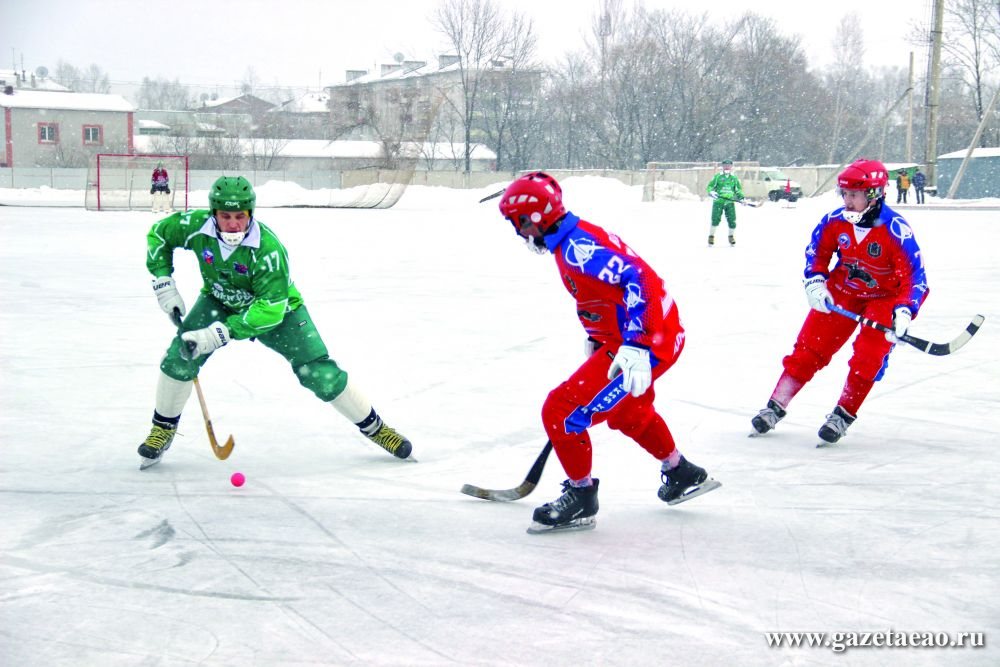 ОБЪЯВЛЕНИЕ06.02.2021года11.00 час.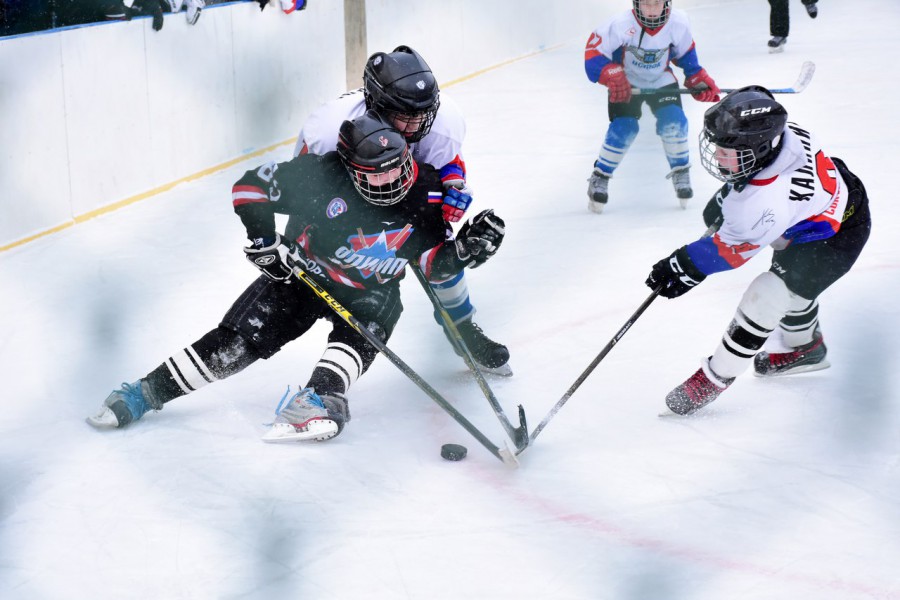 Участники в открытом турнире по хоккею с шайбой:Команда с. Маяк.Команда с. Найхин.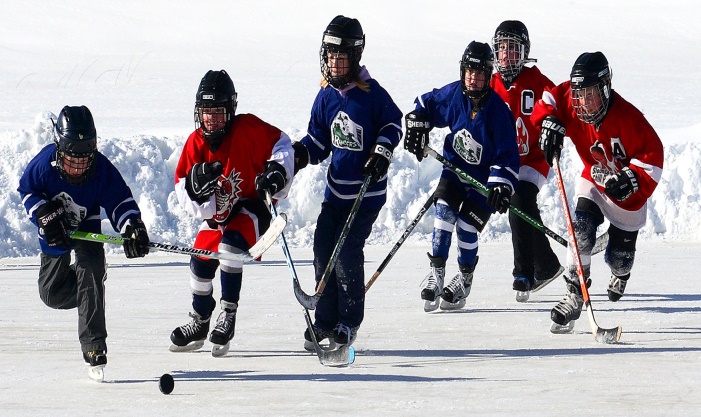 Команда с. Найхин.Команда с. Троицкое.Команда г. Хабаровск.Команда с. Дада.ЖДЕМ ВАСНА ХОККЕЙНОЙ ПЛОЩАДКЕ!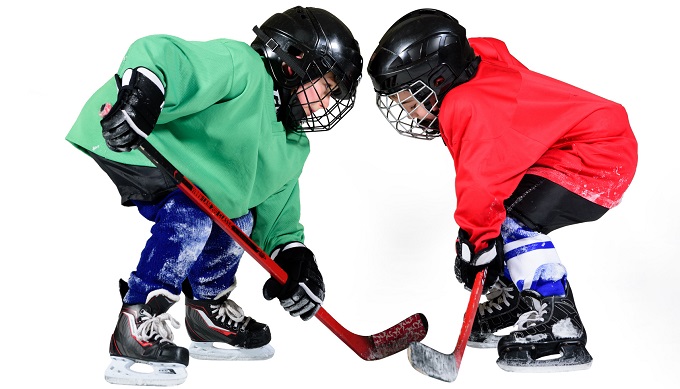 